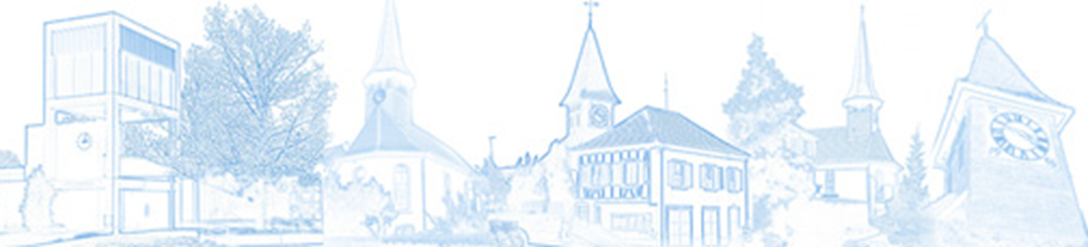 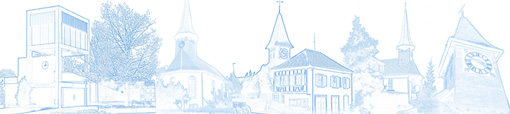 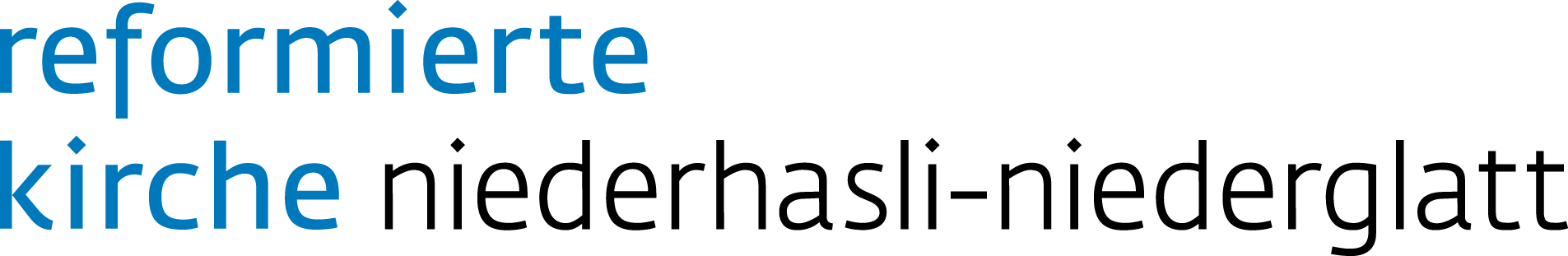 GottesdienstbesucheBis zur Konfirmation sind total 12 Gottesdienste zu besuchen.Diese Berichte sind jeweils mitzunehmen und entsprechend auszufüllen. Die einzelnen Berichte können der Pfarrperson im Unterricht abgegeben werden oder per Foto im WhatsApp-Chat oder E-Mail geschickt werden.KontaktPfarrerLysander JakobiNöschikonerstrasse 38155 Niederhasli044 850 11 44 | 077 467 37 53lysander.jakobi@refkinini.chNR. 1 Kurzbericht vom GottesdienstName: Kirche:Datum:Pfarrperson:1. PredigtText aus der Bibel und Thema:Folgende Gedanken aus der Predigt nehme ich mit:2. Gebete􀁇 Ich konnte mitbeten	􀁇 Ich fand sie zu lang􀀃 Sie haben mich angesprochen	􀁇 Anderes:3. VerschiedenesWas fand ich schön und was fand ich schwierig? (Lieder, Musik, Kirchenraum, Inhalt Stimmung, Besucher, Pfarrperson): Unterschrift Konfirmandin/Konfirmand:Unterschrift Pfarrperson:NR. 2 Kurzbericht vom GottesdienstName: Kirche:Datum:Pfarrperson:1. PredigtText aus der Bibel und Thema:Folgende Gedanken aus der Predigt nehme ich mit:2. Gebete􀁇 Ich konnte mitbeten	􀁇 Ich fand sie zu lang􀀃 Sie haben mich angesprochen	􀁇 Anderes:3. VerschiedenesWas fand ich schön und was fand ich schwierig? (Lieder, Musik, Kirchenraum, Inhalt Stimmung, Besucher, Pfarrperson): Unterschrift Konfirmandin/Konfirmand:Unterschrift Pfarrperson:NR. 3 Kurzbericht vom GottesdienstName: Kirche:Datum:Pfarrperson:1. PredigtText aus der Bibel und Thema:Folgende Gedanken aus der Predigt nehme ich mit:2. Gebete􀁇 Ich konnte mitbeten	􀁇 Ich fand sie zu lang􀀃 Sie haben mich angesprochen	􀁇 Anderes:3. VerschiedenesWas fand ich schön und was fand ich schwierig? (Lieder, Musik, Kirchenraum, Inhalt Stimmung, Besucher, Pfarrperson): Unterschrift Konfirmandin/Konfirmand:Unterschrift Pfarrperson:NR. 4 Kurzbericht vom GottesdienstName: Kirche:Datum:Pfarrperson:1. PredigtText aus der Bibel und Thema:Folgende Gedanken aus der Predigt nehme ich mit:2. Gebete􀁇 Ich konnte mitbeten	􀁇 Ich fand sie zu lang􀀃 Sie haben mich angesprochen	􀁇 Anderes:3. VerschiedenesWas fand ich schön und was fand ich schwierig? (Lieder, Musik, Kirchenraum, Inhalt Stimmung, Besucher, Pfarrperson): Unterschrift Konfirmandin/Konfirmand:Unterschrift Pfarrperson:NR. 5 Kurzbericht vom GottesdienstName: Kirche:Datum:Pfarrperson:1. PredigtText aus der Bibel und Thema:Folgende Gedanken aus der Predigt nehme ich mit:2. Gebete􀁇 Ich konnte mitbeten	􀁇 Ich fand sie zu lang􀀃 Sie haben mich angesprochen	􀁇 Anderes:3. VerschiedenesWas fand ich schön und was fand ich schwierig? (Lieder, Musik, Kirchenraum, Inhalt Stimmung, Besucher, Pfarrperson): Unterschrift Konfirmandin/Konfirmand:Unterschrift Pfarrperson:NR. 6 Kurzbericht vom GottesdienstName: Kirche:Datum:Pfarrperson:1. PredigtText aus der Bibel und Thema:Folgende Gedanken aus der Predigt nehme ich mit:2. Gebete􀁇 Ich konnte mitbeten	􀁇 Ich fand sie zu lang􀀃 Sie haben mich angesprochen	􀁇 Anderes:3. VerschiedenesWas fand ich schön und was fand ich schwierig? (Lieder, Musik, Kirchenraum, Inhalt Stimmung, Besucher, Pfarrperson): Unterschrift Konfirmandin/Konfirmand:Unterschrift Pfarrperson:NR. 7 Kurzbericht vom GottesdienstName: Kirche:Datum:Pfarrperson:1. PredigtText aus der Bibel und Thema:Folgende Gedanken aus der Predigt nehme ich mit:2. Gebete􀁇 Ich konnte mitbeten	􀁇 Ich fand sie zu lang􀀃 Sie haben mich angesprochen	􀁇 Anderes:3. VerschiedenesWas fand ich schön und was fand ich schwierig? (Lieder, Musik, Kirchenraum, Inhalt Stimmung, Besucher, Pfarrperson): Unterschrift Konfirmandin/Konfirmand:Unterschrift Pfarrperson:NR. 8 Kurzbericht vom GottesdienstName: Kirche:Datum:Pfarrperson:1. PredigtText aus der Bibel und Thema:Folgende Gedanken aus der Predigt nehme ich mit:2. Gebete􀁇 Ich konnte mitbeten	􀁇 Ich fand sie zu lang􀀃 Sie haben mich angesprochen	􀁇 Anderes:3. VerschiedenesWas fand ich schön und was fand ich schwierig? (Lieder, Musik, Kirchenraum, Inhalt Stimmung, Besucher, Pfarrperson): Unterschrift Konfirmandin/Konfirmand:Unterschrift Pfarrperson:NR. 9 Kurzbericht vom GottesdienstName: Kirche:Datum:Pfarrperson:1. PredigtText aus der Bibel und Thema:Folgende Gedanken aus der Predigt nehme ich mit:2. Gebete􀁇 Ich konnte mitbeten	􀁇 Ich fand sie zu lang􀀃 Sie haben mich angesprochen	􀁇 Anderes:3. VerschiedenesWas fand ich schön und was fand ich schwierig? (Lieder, Musik, Kirchenraum, Inhalt Stimmung, Besucher, Pfarrperson): Unterschrift Konfirmandin/Konfirmand:Unterschrift Pfarrperson:NR. 10 Kurzbericht vom GottesdienstName: Kirche:Datum:Pfarrperson:1. PredigtText aus der Bibel und Thema:Folgende Gedanken aus der Predigt nehme ich mit:2. Gebete􀁇 Ich konnte mitbeten	􀁇 Ich fand sie zu lang􀀃 Sie haben mich angesprochen	􀁇 Anderes:3. VerschiedenesWas fand ich schön und was fand ich schwierig? (Lieder, Musik, Kirchenraum, Inhalt Stimmung, Besucher, Pfarrperson): Unterschrift Konfirmandin/Konfirmand:Unterschrift Pfarrperson:NR. 11 Kurzbericht vom GottesdienstName: Kirche:Datum:Pfarrperson:1. PredigtText aus der Bibel und Thema:Folgende Gedanken aus der Predigt nehme ich mit:2. Gebete􀁇 Ich konnte mitbeten	􀁇 Ich fand sie zu lang􀀃 Sie haben mich angesprochen	􀁇 Anderes:3. VerschiedenesWas fand ich schön und was fand ich schwierig? (Lieder, Musik, Kirchenraum, Inhalt Stimmung, Besucher, Pfarrperson): Unterschrift Konfirmandin/Konfirmand:Unterschrift Pfarrperson:NR. 12 Kurzbericht vom GottesdienstName: Kirche:Datum:Pfarrperson:1. PredigtText aus der Bibel und Thema:Folgende Gedanken aus der Predigt nehme ich mit:2. Gebete􀁇 Ich konnte mitbeten	􀁇 Ich fand sie zu lang􀀃 Sie haben mich angesprochen	􀁇 Anderes:3. VerschiedenesWas fand ich schön und was fand ich schwierig? (Lieder, Musik, Kirchenraum, Inhalt Stimmung, Besucher, Pfarrperson): Unterschrift Konfirmandin/Konfirmand:Unterschrift Pfarrperson: